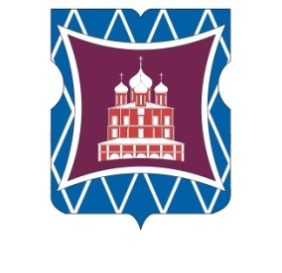 СОВЕТ ДЕПУТАТОВМУНИЦИПАЛЬНОГО ОКРУГА ДОНСКОЙРЕШЕНИЕ18 ноября 2021 года   № 01-03-61									В соответствии с постановлением Правительства Москвы от 26 декабря 2012 года № 849-ПП «О стимулировании управ районов города Москвы» и на основании обращения  главы управы Донского района города Москвы Соколова Д.Н. от  10 ноября 2021 года  № ДО-16-478/1 (входящий от 11 ноября  2021 года №   353),Совет депутатов муниципального округа Донской решил:	1. Внести изменение в решение Совета депутатов муниципального округа Донской от 25 марта 2021 года  № 01-03-13  «О согласовании   направления средств стимулирования управы Донского района города Москвы в 2021 году (20%)»  (в редакции решения Совета депутатов муниципального округа Донской от 02 июня 2021 года    № 01-03-35),     в подпункте 1.2 пункта 1    решения     слова  "500 000 руб. 00 коп. (пятьсот тысяч рублей)"  заменить словами "200 000 руб. 00 коп. (двести тысяч рублей)".	2. Согласовать направление средств стимулирования управы Донского района города Москвы на перечень мероприятий в рамках  содержания  территории Донского района города Москвы в 2021 году на общую сумму 5 950 600,00 (пять миллионов девятьсот пятьдесят тысяч шестьсот рублей 00 копеек) (приложение). 	 3. Направить настоящее решение в Департамент территориальных органов исполнительной власти города Москвы, префектуру Южного административного округа города Москвы, управу Донского района города Москвы в течение трех дней со дня его принятия.	4. Опубликовать настоящее решение в бюллетене «Московский муниципальный вестник» и разместить на официальном сайте муниципального округа Донской www.mo-donskoy.ru.5. Контроль за исполнением настоящего решения возложить на члена Комиссии Совета депутатов по социально-экономическому развитию муниципального округа Донской Резкова В.В.Глава муниципального округа      
Донской	 	    Т.В. Кабанова						Приложение  						к решению Совета депутатов							муниципального округа  Донской                								  от 18 ноября 2021 года № 01-03-61Перечень мероприятий в рамках содержания территории Донского района города Москвы  в 2021 годуО согласовании направления средств стимулирования управы Донского района города Москвы в 2021 году № п/пНаименованиеКоличествоЕд. измеренияСтоимость за единицу, руб.Стоимость работ, руб.1Приобретение снегоуборщика 55Шт.40 000,002 200 000,002Приобретение тележки-дозатора30Шт.5 040,00151 200,003Вывоз мусора420Бункер8 570,003 599 400,00ИТОГО5 950 600,00